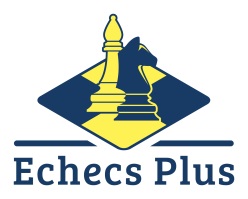 Licence : A		  n°.....................................................NOM : 	Prénom : 	Né(e) le : 	Adresse : 	Numéro de téléphone : 	Adresse E-mail : 	Établissement scolaire : 	Je fournis un certificat médical de moins d'un an, permettant d’établir l'absence de contre-indication à la pratique des échecs en compétition (ou si renouvellement de licence et certificat médical fourni moins de 3 ans auparavant, j’atteste répondre NON à toutes les questions du Cerfa 15699).Je souhaite avoir un reçu pour l’inscriptionJ’autorise le club Echecs Plus à utiliser une photo de mon enfant pour publication dans la presse ou sur internet (site internet, forum de discussion, pages Twitter et Facebook) dans le cadre d’une manifestation échiquéenne.Oui	NonNom et signature du responsable légalRÉSERVÉ AU CLUB  CATEGORIE	Petit-Poussin	Poussin	Pupille	Benjamin	Minime	Cadet	Junior     Paiement   	Espèces 	Chèque	Atouts	Spot 50	Passeport jeunes      Montant	…………..€	…………..€	…………..€    …………..€	…………..€	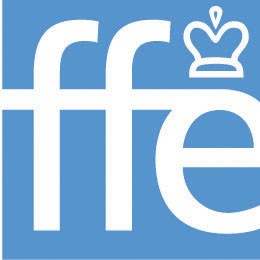 (Nationale 4, Nationale 2 jeunes, Nationale 3 jeunes, Régionale, Départementale)		Je souhaite jouer en équipe jeunes.	           	Mes parents peuvent emmener de temps en temps et emmener d’autres joueurs de mon équipe.Je ne souhaite pas jouer en équipe